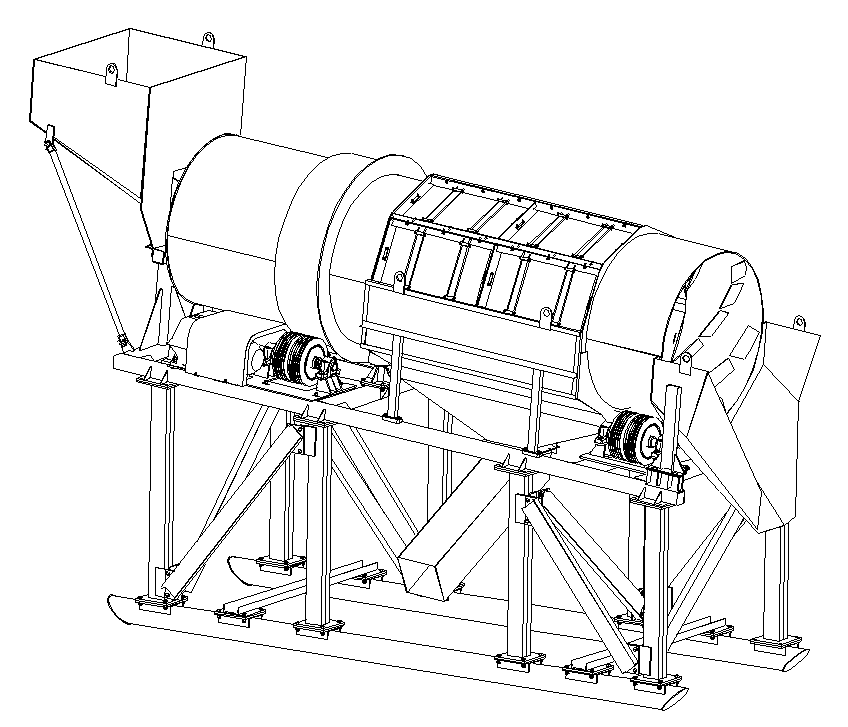 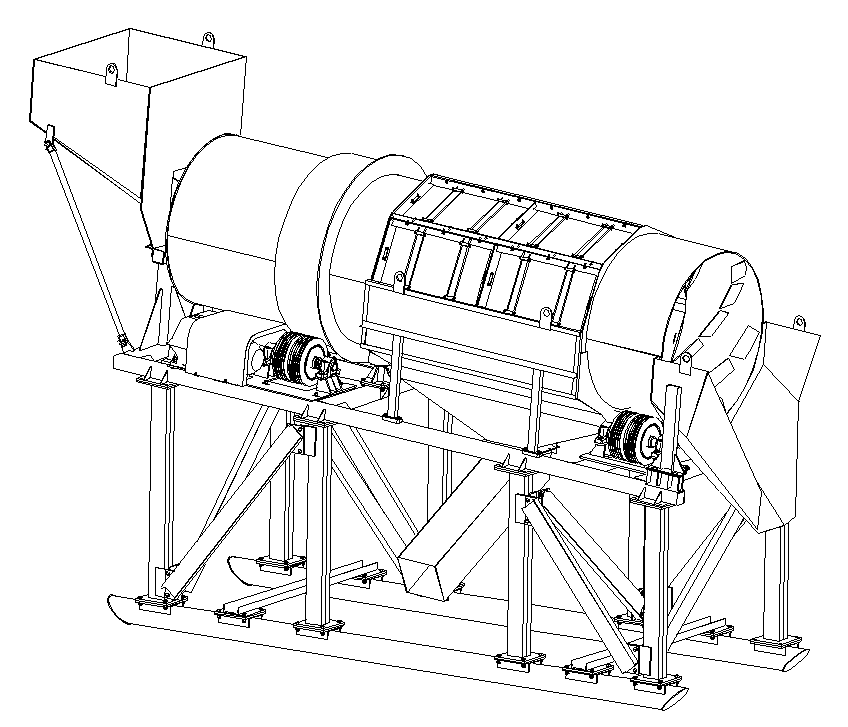 ОПРОСНЫЙ ЛИСТ НА ПОСТАВКУ СКРУББЕР-БУТАРЫ  Данные о заказчике  Данные о заказчике Наименование организации Руководитель организации Адрес (юридический и фактический) Телефон, факс Е-mail / сайт Контактное лицо Место поставки Предположительный срок приобретения  Исходный материал  Исходный материал  Исходный продукт (нужное подчеркнуть или добавить нужное) Известняки, доломит, мергель, галька речная, песчаник, гранит, мрамор, целит, порфирит, диабаз, ГПС, диорит, ПГС, базальт, горнблендит Фактическая плотность Насыпная плотность ____________т/м3 ____________т/м3 Наибольший линейный размер куска ____________ мм Указать процентное отношение состава материала в общей массе, подаваемого на грохот,  % 0-5___%, 5-10___%, 10-15___%, 15-20___%, 2040___%, 40-70___%, 70-100___%, 100-150___%, 150-200___%, 200-300____%, 300-400____%, 400-500_____%, св. 500____%  Конечный продукт  Конечный продукт Выходная фракция, мм 	  0-5, 5-20, 20-40, 40-70, др. (нужное подчеркнуть или добавить нужное) Нормативный документ, требованиям которого он должен отвечать  Номер ГОСТ_____ / ОСТ_______ / ТУ_______ / нет  Требование к скруббер-бутаре(нужное подчеркнуть или добавить нужное)  Требование к скруббер-бутаре(нужное подчеркнуть или добавить нужное) Количество фракций на выходе 2 / 3  Размер ячеек, мм х мм Внутреннего барабана Наружного барабана Без сит Просеивающие поверхности Решетка колосниковая сварная, размер ячейки или зазор ? Сито резиновое, размер ячейки? Полиуретановое сито (размеры), размер ячейки? Проволочное сито, размер ячеек?  Другое_____________ (указать) Требуемая производительность  _______тонн/ч  или ________ (м3/ч) Рама  для монтажа  (нужное подчеркнуть или добавить нужное) Требуется (на салазках или  без них) Не требуется Диаметр барабана 1000/1200/1500/1800/2000 Длина скруббер-бутары Угол наклона 2°/4°/6° Промывка Требуется / не требуется Площадка для обслуживания   Требуется / не требуется Шкаф управления  Требуется / не требуется Дополнительные требования Дополнительные требования Футеровка  барабана ( указать материал) Требуется / не требуется Футеровка нижнего бункера ( указать материал) Требуется / не требуется Футеровка течки ( указать материал) Требуется / не требуется Загрузочный бункер Требуется / не требуется Объем загрузочного бункера _____________м3  Условия монтажа и эксплуатации (нужное подчеркнуть или добавить нужное)  Условия монтажа и эксплуатации (нужное подчеркнуть или добавить нужное) Монтаж  На фундаменте / на раме /др. Запуск в работу А) Полностью собственными силами Б) Монтаж – собственными силами, пусконаладка - поставщиком В) Шеф-монтаж Категория размещения по ГОСТ 15150 А) У1 (на открытом воздухе) Б) У2 (под навесом или в помещении В) другое _____________(указать) Режим работы  Непрерывный / периодический Сменность 1 смена  /  2 смены  / 3 смены Сезонность  С __________(мес.) по _____________(мес) 